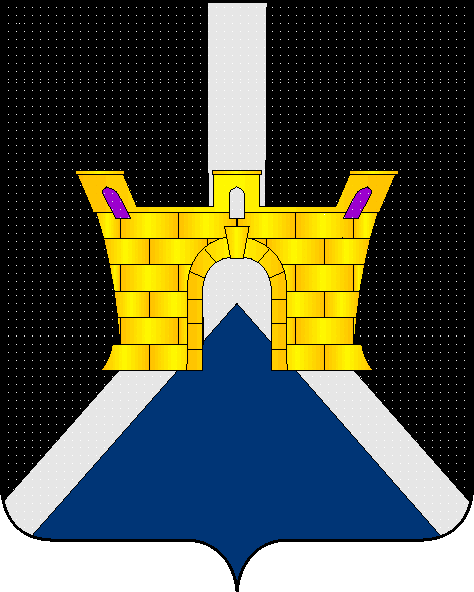 АДМИНИСТРАЦИЯ  ЛЕНИНСКОГО СЕЛЬСКОГО ПОСЕЛЕНИЯУСТЬ-ЛАБИНСКОГО  РАЙОНА П О С Т А Н О В Л Е Н И Еот  15.03.2021г.										№ 13хутор БезлесныйОб определении мест, предназначенных для выгуладомашних животных на территории Ленинского сельского поселения Усть-Лабинского района В соответствии Федеральным законом от 27.12.2018 № 489-ФЗ «Об ответственном обращении с животными и о внесении изменений в отдельные законодательные акты Российской Федерации», Законом Краснодарского края от 02.12.2004 года № 800-КЗ «О содержании и защите домашних животных в Краснодарском крае», Уставом Ленинского сельского поселения Усть-Лабинского района п о с т а н о в л я ю:1. 	Определить следующие территории для выгула домашних животных на территории Ленинского сельского поселения Усть-Лабинского района с установкой соответствующих вывесок:- участок местности на пересечении улиц Пролетарской и Гагарина.2.	Появление с домашними животными запрещается: — на детских спортивных площадках;— на территории парков,  местах массового отдыха;— на территориях детских и образовательных  учреждений;— на территориях, прилегающих к объектам культуры и искусства;— в организациях общественного питания, магазинах;Действие настоящего пункта не распространяется на собак-поводырей.3.	Выгул домашних животных допускается только под присмотром их владельцев.4.	Выгул собак на специально отведенных местах допускается без намордника и поводка.5.	Экскременты домашних животных после удовлетворения последними естественных потребностей должны быть убраны владельцами указанных животных и размещены в мусорные контейнера или иные емкости, предназначенные для сбора твердых бытовых отходов.6.	За нарушение требований, указанных в п.п. 1, 2, 3, 4, 5 настоящего постановления, владельцы домашних животных привлекаются к административной ответственности в порядке, предусмотренном действующим законодательством.7.	 Общему отделу администрации Ленинского сельского поселения Усть-Лабинского района (Пулека) обнародовать  настоящее постановление и разместить на официальном сайте администрации Ленинского сельского поселения Усть-Лабинского района в сети «Интернет».8.	 Контроль за выполнением настоящего постановления возложить на главу Ленинского сельского поселения Усть-Лабинского района В.П. Авджян.9.	Постановление вступает в силу со дня его обнародования.Глава Ленинского сельского поселенияУсть-Лабинского района							В.П. Авджян